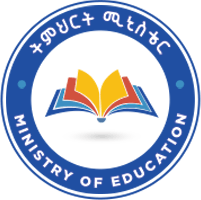 Identified Competency Focus Areas and Core Courses for National Exit Examination:Program: Bachelor of Arts Degree in Accounting and FinanceCompiled by: Bizuneh Girma: Addis Ababa UniversityHaymanot Alemayehu: Jimma UniversityJuly 2022Addis AbabaEthiopiaIntroductionAs profession, Accounting had emerged following the ever increasing needs of mankind in the social, economic and business environment. The accounting profession has shown a continuous and tremendous growth in the business world. In the existing organizational dynamics and global integrations, the importance of vibrant Accounting and Finance professionals is indisputable. Different countries in general, and Ethiopia, in particular host various organizations: private, governmental, profit making, non-profit making, service, manufacturing organizations, etc. The business world is becoming increasingly complex and is facing new and greater challenges continually. The Accounting and Finance profession, a key profession in modern business society, will have to meet these challenges. Given the volatility of events, the Accounting and Finance education program needs to provide new skills and knowledge to Accounting and Finance graduates who enter the profession.This program is designed to prepare students for careers in Accounting and Finance in all economic sectors such as business, not-for-profit, and government organizations. The major areas of Accounting and Finance study are financial Accounting, Accounting information systems and information technology, cost and managerial Accounting, Public finance with focus on tax, Accounting for public sector and civic society, Finance , and auditing and assurance services. In addition to the above mentioned input of the program, it combines and applies several supporting subject fields including law, quantitative techniques and economics pertinent to the accounting and finance agenda.The revised curriculum constitutes modules and courses carefully designed to transform the teaching and learning approach to competency based teaching/learning approach in order to help students to achieve the required learning outcomes that suit the need of labor market in particular and the development need of the country at large.There should be an intervention mechanism to evaluate whether the students have attained the required competencies with the desired knowledge, skill and attitude through comprehensive assessment of learning apart from the common grade (CGPA) based assessments on course by course basis. Providing Exit exam is regarded as one of the best interventions mechanisms to check whether students achieved the desired level of competency and learning outcome with appropriate knowledge, skill and attitude.  As noted by MoE (2022) Exit exam is supposed to measure the learning outputs of a program as a whole not the individual course so as to assess students’ overall understanding of their educational experience. Hence, competence based comprehensive examination/s are conducted up on the completion of Bachelor Degree. To this end, the Ministry of Education has revealed a strategy to introduce exit exams in undergraduate university programs from 2015 E.C (2022/23 G.C) Academic year.  The main objectives of exit examination are as follows:To ensure students’ achievement and improve quality of education; To improve the relevance of academic programs and institutional performance;To assess whether higher education graduates attain the graduate profile or notTo produce skilled and competent manpower for local, national, and international markets;To ensure that graduates achieve the required learning outcomes and hence meet the graduate profile of the curriculum;To provide a platform as a quality monitoring tool in the form of certification of competence for employment;It is important to set competency areas of the subject matter (program) in order to measure the how much graduates are acquired with skills, knowledge and attitudes. The following shows us the significance or setting competencies and identifying core courses of the program;To set competencies that helps to assess the basic skills, knowledge and attitude of graduating students;To systematically identify the core courses which will be included the exit exam;With this aim and given the graduate profile, core competency areas based on which exit exam is to be provided for the Bachelor Degree in Accounting and Finance are identified with the desired learning out comes expected from graduates. The competencies are developed in such a way that the exit exam assessment ensure whether the graduate of Accounting and Finance student possess the desired knowledge, skills and attitude.   Accordingly, 15 core/major courses that are offered to students’ of Accounting and Finance at various levels throughout their stay at university are identified under five major thematic areas based on the required learning outcomes. The identification of major themes was done by considering the desired core competencies. The five major thematic areas on which the exit exam will be based are:Financial Accounting and Reporting & Accounting Information SystemManagerial AccountingCorporate Finance and Financial Institutions Auditing and Assurance Services Public Finance and Public Sector AccountingThe content of the exams are determined based on the competencies and learning outcomes that graduates are expected to achieve. Therefore, this guideline provide the expected profile of the graduate, the detail core competency areas and learning outcomes, the thematic areas and the list of major courses to be included in the exit exam under each thematic area. Expected Profiles of GraduatesUpon graduation from the program, the graduate from BA degree in Accounting and Finance should have accounting and finance knowledge and understanding that enable them to:Analyze business events, recognize, measure economic transactions, design accounting information systems and prepare financial reports in accordance with international Financial Reporting Standards (IFRS);Audit financial statements and the underlying accounting systems, controls and records, and express an independent professional opinion about them as per International Standards for Auditing (ISA);Identify, measure, gather, analyze, interpret and communicate cost and other types of information to management for planning, control, performance measurement, and decision making related to pricing, operating, investing, and financing activities;Account transactions and events, and prepare financial statements for not-for-profit organizations as per International Public Sector Accounting Standards (IPSAS) and Prepare tax return and perform tax plan.Manage financial resource and risk exposures of business firms, manage financial institutions, analyze investment opportunities and execute professional services  in  investment institutions,   brokerage & dealer firms and in investment banks;Competencies and Learning outcomesThe program of Accounting and Finance aims  to help the graduates to demonstrate desired knowledge, skills and attitudes in the area of accounting, auditing and finance practices through student–centered high quality, viable programs which are fully recognized by both the private and public institutions in Ethiopia and internationally. Hence, the BA degree program in Accounting and Finance is designed to help learner to achieve the following competencies and learning outcomes:CompetenciesAs Accountant and financial report preparer: Keep general accounts; record and measure financial transactions and prepare financial reports for an entity or groups; prepare payroll and billings; undertake data generation and supervisions; control disbursement and collection process; and perform bank reconciliation and banking activities;As Information system designer and manipulator: Generating information which is of financial and non-financial in nature necessary for management; and analyzing, designing and installing accounting systems (manual or computerized).As management accountant and Cost analysts: Perform cost and managerial accounting and control; analyze relevant information for planning and decision making; keep accounts of product costing, prepare operational and financial budget and undertake performance evaluation and provide other relevant information for management decisions.As Financial manager –run revenue and expenditure management; plan for cash;  make capital investment decisions; engage in risk management  and budgeting and As Financial analyst: financial planner, investment advisor, project coordinator; rendering financial consultancy services.As Auditor (both internal and external): Work as an assistance auditor; engage in Pre-audit inspection and investigation; engage in operational audit, partial financial audit, cash audit, compliance audit, branch audit, interim reports audit, advance clearance;As Tax specialists: prepare tax return, work as internal revenue agents and tax administrator.As Public sector accountant: analyze, measure, recognize and report economic activities in public sector and civic societies; engage in financial planning and performance evaluation in public sector and civic society As professional- Internalize and demonstrate high quality professional code of conduct and ethics in both the profession and the business world; and discharge the assigned responsibilities with high integrity and right attitude.Learning OutcomesStudents will be able to know commonly used financial statements, their components and how information is organized from the business transactions to generate these financial reportsStudents will be able to demonstrate knowledge of preparation of financial statements or financial schedules and disclosures in accordance with the requirement of International Financial Reporting Standards (IFRS) through synthesis of information. Students will be able to demonstrate knowledge in setting up the appropriate accounting information system (manual and computerized) for entities.Students will be able to demonstrate progressive learning in the elements of managerial decision making, including planning/budgeting, directing and controlling/performance evaluation activities in business environment from the cost and managerial accounting knowledge and skills acquired.Students will be able to demonstrate appropriate knowledge and progressive learning to Audit financial statements and the underlying accounting systems, controls and records, and express an independent professional opinion as per International Standards for Auditing (ISA)Students will be able to demonstrate progressive learning of various tax issues and applicable tax laws and regulations. Students will be able to acquire progressive knowledge and skills in managing financial resource and risk exposures of business firms, managing financial institutions, in analyzing investment opportunities and executing professional services  in  investment institutions,   brokerage & dealer firms and in investment banks.Students will be able to demonstrate progressive professional values and business ethics at organizational and societal level.Students will be able to demonstrate high professional ethics related to Accounting within a global ethical frameworkStudents will learn relevant financial accounting career skills, applying both quantitative and qualitative knowledge to their future careers in business.Students will learn relevant managerial accounting career skills, applying both quantitative and qualitative knowledge to their future careers in business.Students will demonstrate the development of information technology skills, including but not limited to the use of: the Internet, online Learning Management Platforms, Spreadsheet software, accounting and Income Tax software, and/or online Accounting homework systems.Courses to be included in the Exit ExaminationConclusionProviding Exit exam is regarded as one of the best intervention mechanisms to check whether students achieved the desired level of competency and learning outcome with appropriate knowledge, skill and attitude.  The MOE has planned to conduct competence based comprehensive exit exam on completion of Bachelor Degree in 2015 E.C with the aim to enhance student achievement and improve the quality of education and to produce skilled and competent manpower to local, national and international market; to create conducive environment for stakeholders for their proper engagement in graduates’ competency assessment; to institutionalize a system of accountability and transparency through which the holistic performance of students, instructors, academic leaders and HEIs, can be measured based on the student outcomes and to  encourage competition through exit exam that can raise the declining quality of education and provide the chance for restoring the confidence in higher education system, among others.Accordingly as set out in this guideline, 15 core courses are identified to be included in the exit exam under five thematic areas with the appropriate weight provided for each theme. The courses are selected by considering the profile of the graduate, the core competencies and learning outcomes be achieved. It is also worth noting that the core competencies and thematic areas are designed by considering the major areas in Accounting and Finance as provided in the revised curriculum. Nevertheless, it should be noted that this is not static and hence subject to modification to accommodate the dynamic needs.    Thematic AreasCourse CodeCourses to be includedCourse ECTS/CreditCourse ECTS/CreditFinancial Accounting and Reporting & Accounting Information SystemAcFn3021Intermediate Financial Accounting I64Financial Accounting and Reporting & Accounting Information SystemAcFn3022Intermediate Financial Accounting II64Financial Accounting and Reporting & Accounting Information SystemAcFn4101Advanced Financial Accounting I53Financial Accounting and Reporting & Accounting Information SystemAcFn4102Advanced Financial Accounting II64Financial Accounting and Reporting & Accounting Information System AcFn4121Accounting Information Systems53Financial Accounting and Reporting & Accounting Information System 34%Total2818Managerial AccountingAcFn3031Cost and Management Accounting I53Managerial AccountingAcFn3032Cost and Management Accounting II53Managerial Accounting 12%Total106Corporate Finance and Financial InstitutionsAcFn3041Financial Management I53Corporate Finance and Financial InstitutionsAcFn3042Financial Management II53Corporate Finance and Financial InstitutionsAcFn3081Financial Markets and Institutions64Corporate Finance and Financial InstitutionsAcFn4051Investment analysis and portfolio management32Corporate Finance and Financial InstitutionsAcFn4052Project Analysis and Evaluation53 30%Total2415Auditing and Assurance ServicesAcFn4061Auditing Principles and Practices I53Auditing and Assurance ServicesAcFn4062Auditing Principles and Practices II53Auditing and Assurance Services 12%Total106Public Finance and Public Sector AccountingAcFn4091Public Finance and Taxation53Public Finance and Public Sector AccountingAcFn3071Accounting for Public Sector and Civil Society53Public Finance and Public Sector Accounting 12%Total106Total8251